Ålands lagtings beslut om antagande avLandskapslag om ändring av 3 § landskapslagen om tillämpning i landskapet Åland av lagen om privat socialservice	I enlighet med lagtingets beslut ändras 3 § 1 mom. landskapslagen (2012:36) om tillämpning i landskapet Åland av lagen om privat socialservice, sådant det lyder i landskapslagen 2015/19, som följer:3 §Avvikelser	Lagen ska inte tillämpas på socialservice som landskapet producerar. Vid tillämpning av 3 § 1 punkten i rikslagen ska privat socialservice i landskapet omfatta sådan privat barnomsorg som avses i 6 kap. i del II i landskapslagen (2020:32) om barnomsorg och grundskola och som bedrivs utan samhällsstöd.- - - - - - - - - - - - - - - - - - - - - - - - - - - - - - - - - - - - - - - - - - - - - - - - - - - - __________________	Denna lag träder i kraft den 1 januari 2021.__________________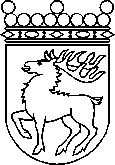 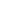 Ålands lagtingBESLUT LTB 12/2020BESLUT LTB 12/2020DatumÄrende2020-04-29LF 11/2019-2020	Mariehamn den 29 april 2020	Mariehamn den 29 april 2020Roger Nordlund  TalmanRoger Nordlund  TalmanIngrid Zetterman  vicetalmanBert Häggblomvicetalman